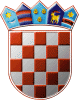 REPUBBLICA DI CROAZIACOMMISSIONE ELETTORALE CITTADINADELLA CITTÀ DI PULA-POLACLASSE: 013-03/21-01/1N.PROT: 2168/01-02-05-0306-21-22PULA - POLA, 28 aprile 2021Ai sensi degli articoli 22 e 26 comma 1 sotto comma 1 e dell'articolo 53 comma 4 della Legge sulle elezioni amministrative ”Gazzetta ufficiale”, n. 144/12,121/16, 98/19, 42/20,144/20 e 37/21), la Commissione elettorale cittadina della Città di PULA-POLA, deliberando sulla proposta della lista delle candidature proposte dal proponente HRVATSKA STRANKA UMIROVLJENIKA/PARTITO CROATO DEI PENSIONATI - HSU, HRVATSKA SOCIJALNO-LIBERALNA STRANKA – HSLS, PARTITO SOCIAL-LIBERALE CROATO -  HSLS, stabilisce, accetta e pubblica LA LISTA VALIDA DI CANDIDATURAPER L’ELEZIONE DEI MEMBRI DEL CONSIGLIO MUNICIPALEDELLA CITTÀ DI PULA-POLAPortatore della lista di candidatura: RADOVAN CVEKCandidate/i:RADOVAN CVEK; CROATO; POLA,VIA L. DA VINCI 7; nato il 01/01/1957, CIP: 22669457384; M.RADENKO OGNJENOVIĆ; SERBO; POLA, VIA LISSA 18; nato il 26/04/1961, CIP: 18803106945; M.EGLE ZUKON; ITALIANA; POLA, VIA DELLA CENTURIAZIONE ROMANA 57; nata il 01/11/1962, CIP: 62928331151; F.ZORAN BUTKOVIĆ; CROATO; POLA, VIA A. BANOVAC 31; nato il 17/03/1949, CIP: 37541429934; M.SILVANO HRELJA; CROATO; POLA, VIA ORBANIN 57; nato il 14/03/1958, CIP: 65404284049; M.ROBERTO FABRIS; CROATO; POLA, VIA P. ZORANIĆ 18; nato il 04/02/1965, CIP: 66932555480; M.NEDELJKA VELIKONJA; CROATA; POLA, VIA N. TESLA 17; nata il 25/09/1949, CIP: 27922530782; F.BORAN ANGELOVSKI; CROATO; POLA, VIA A. COATTO 2; nato il 24/05/1951, CIP: 27294395786; M.ANTUNIJA KUKUČKA; CROATA; POLA, VIA K. JERETOV 16; nata il 05/12/1950, CIP: 27699033320; F.NIVES TOMIŠIĆ; CROATA; POLA, LARGO PLAZINA 20; nata il 20/12/1949, CIP: 34960092578; F.ZDENKO KVASTEK; CROATO; POLA, VIA A. MOHOROVIČIĆ 10; nato il 18/09/1957, CIP: 99423182902; M.DRAGAN CVEK; CROATO; POLA, VIA V.  JEROMELA 40; nato il 07/11/1960, CIP: 96342952392; M.MARIJA KONTOŠIĆ; CROATA; POLA, VIA A. NEGRI 10; nata il 30/08/1951, CIP: 11155644055; F.VLADO DOBLANOVIĆ; CROATO; POLA, VIA CAPELLERI 18; nato il 18/08/1960, CIP: 74058046738; M.MARIJA MARAS; SLOVENA; POLA, VIA DELLA CENTURIAZIONE ROMANA 19; nata il 27/11/1947, CIP: 15380176494; F.IVAN GORIČKI; CROATO; POLA, VIA MONTE MAGNO 19; nato il 22/12/1946, CIP: 20480005096; M.NIKOLINA PALJUH; CROATA; POLA, VIA F. SPONZA 18; nata il 15/11/1990, CIP: 75780423833; F.ELVIRA VLADIŠKOVIĆ; CROATA; POLA, VIA G. CARLI 7; nata il 18/05/1950, CIP: 34911918417; F.IVAN KONTOŠIĆ; CROATO; POLA, VIA A. NEGRI 10; nato il 23/08/1945, CIP: 34813784500; M.BOJANA TURČIĆ; CROATA; POLA, VIA ZARA 8; nata il 24/06/1949, CIP: 89192003480; F.MIRJANA KVASTEK; CROATA; POLA, VIA A. MOHOROVIČIĆ 10; nata il 17/09/1957, CIP: 38257312748; F.HRVATSKA STRANKA UMIROVLJENIKA/PARTITO CROATO DEI PENSIONATI (HSU)HRVATSKA SOCIJALNO-LIBERALNA STRANKA/ PARTITO SOCIAL-LIBERALE CROATO (HSLS)IL PRESIDENTEIGOR RAKIĆ, m.p.